HOTĂRÂREA nr. 3/ 16.02.2023         În conformitate cu prevederile :Legea Educaţiei Naţionale nr. 1 din 10.01.2011, cu modificarile si completarile ulterioare; Legea cadru nr.153/2017 privind salarizarea personalului plătit din fonduri publice, cu modificările și completările ulterioare;  OUG nr. 141/2020 privind instituirea unor măsuri pentru buna funcționare  a sistemului de învățământ  și pentru modificarea și completarea Legii nr.1/2011;OMEC nr. 4183/ 04.07.2022 pentru aprobarea Regulamentului de organizare şi funcţionare a unităţilor de învăţământ preuniversitar, cu modificările şi completările ulterioare; Metodologia cadru privind mobilitatea personalului didactic din învățământul preuniversitar în anul școlar 2023-2024, aprobate prin ordinul ME nr.6218/2022 , cu modificările și completările ulterioare;Decizia nr. 33/31.01.2023 a ISJ Dâmbovița, privind nominalizarea unităților de învățământ preuniversitar în care se pot desfășura activități educaționale, precum și instituțiile în care vor benficia de asistență psihopedagogică  și consiliere, minorii aflați în situații deosebite, care provin din zona conflictului armat din Ucraina și care au intrat peteritoriul României.         În temeiul dispoziţiilor Ordinului M.E.C. nr. 5154/30.08.2021, privind aprobarea Regulamentului-cadru de organizare şi funcționare a consiliului de administrație din unitățile de învățământ preuniversitar, Consiliul de administrație al unității de învățământ Școala Gimnazială „ Ioan Alexandru Brătescu Voinești” Târgoviște, întrunit în ședința din data de  16.02.2023    hotărăște:Art. 1 Se aprobă condițiile specifice de ocupare a posturilor didactice/ catedrelor pentru anul școlar 2023-2024, stabilite de Comisia de mobilitate din cadrul școlii, după cum urmează:* Susținerea unei lecții demonstrative în specialitatea postului/catedrei vizate spre ocupare, evaluate conform fișei anexate. Nota minimă de promovare este 9,50 ( media aritmetică a punctajelor acordate de evaluatori la lecția demonstrativă susținută la nivelul minimum 9,50 puncte). Susținerea lecției  este obligatorie deoarece Școala Gimnazială ,,I.Al.Brătescu-Voinești” – Târgoviște fiind o școală unde se face și practică pedagogică. 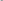 *  Susținerea unui interviu conform ghidului anexat la obținerea unui punctaj minim de 9.50. Susținerea interviului este obligatorie, deoarece Școala Gimnazială ,,I.Al.Brătescu-Voinești” – Târgoviște este o școală unde se face și practică pedagogică.  Punctajul obținut la interviu, nu pot fì contestat.*   Implicarea în pregătirea elevilor cu cerințe educaționale speciale dovedită prin diplome/certificate/planuri de intervenție personalizată avizate de CJRAE/ adeverințe emise de conducerea școlii. Notă: condiția specifică este necesară având în vedere înscrierea, atât în clasele de primar cât si în clasele de gimnaziu, a elevilor cu cerințe educaționale special.* Performanțe în pregătirea elevilor materializate în rezultate obținute la olimpiade și concursuri șolare.* Articole/ lucrări științifice publicate  în reviste de specialitate, înregistrate cu ISBN/ISSN (în calitate de autor/coautor).*  Obținerea calificativului „Foarte bine" pentru fiecare an de activitate desfășurată.Art.2 Se aprobă componența echipei de coordonare pentru programul Săptămâna verde. Art. 3 Se aprobă repartizarea minorei Shvet Anna, din Ucraina, ca audient la clasa a-VI-a C.Președinte CA, Director,Prof. Bușu Lili Florina 